【月考试卷】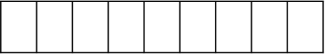 吉林省松原市实验高级中学2020-2021学年度高考月考试卷（五月） 政治试卷注意事项：1、本试卷分第Ⅰ卷（选择题）和第Ⅱ卷（非选择题）两部分。答题前，考生务必将自己的姓名、考生号填写在答题卡上。 2、回答第Ⅰ卷时，选出每小题的答案后，用铅笔把答题卡上对应题目的答案标号涂黑，如需改动，用橡皮擦干净后，再选涂其他答案标号。写在试卷上无效。 3、回答第Ⅱ卷时，将答案填写在答题卡上，写在试卷上无效。 4、考试结束，将本试卷和答题卡一并交回。第Ⅰ卷（选择题）本卷共16个小题，每小题3分，共48分。在每小题给出的四个选项中，只有一项是符合题目要求的。1．2021 年春节期间，北京、深圳、苏州等地先后以抽签形式为当地民众发放了数字人民币红包，中签的幸运儿可根据活动规则下载“数字人民币APP”，并开立个人数字钱包获取红包。在指定线上电商或指定线下商户进行无门槛消费。对上述材料中数字人民币红包发放理解正确的是（    ）①数字人民币是我国法定货币，能满足公众在数字经济条件下的货币需求②扩大了货币的基本职能，为就地过年创造出新颖的促销方式③民众下载“APP”绑定银行账户获取红包，实现疫情期间纾困资金的精准投放④丰富了数字人民币的试点应用场景，加快推进我国数字经济发展A．①③      B．①④      C．②③      D．②④2．下图为2020年7月至10月美元与人民币的汇率走势图。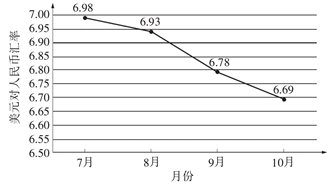 近日，某上市公司发布公告，宣布提前偿还16． 85亿美元境外债。下列能成为该公司提前偿还外债理由的是（    ）①人民币贬值，还债成本上升    ②人民币升值，还债成本下降③改善财务状况，降低债务风险④构建国内大循环，吸引国内投资A． ①③      B． ①④      C． ②③      D． ②④3．2020年11月14日，江西首个万亩智慧农场发布活动在南昌县蒋巷镇举行，通过机械化、信息化、智能化的深度融合，给农业插上科技的翅膀，让农民更“慧”种地。据悉，该农场11450亩稻田，只要26个职业农民就能够实现全部生产种植。发展智慧农场能够（    ）①增加农产品价值量，保障国家粮食安全   ②提高农业经济效益，助力乡村产业振兴③保障农民合法权益，加速城乡一体进程   ④培育新型职业农民，推动现代农业发展A．②④      B．①④      C．②③      D．①③4．2021年全国税务工作会议指出，以环保税、资源税“多税共冶”，以系统性税收优惠政策“多策组合”的绿色税收体系框架构建形成。其中，环保税“多排多征、少排少征、不排不征”的正向激励机制发挥了重要作用。这一机制发挥作用的路径是（    ）①重视环保工作，加大治污力度          ②促进经济转型，提高发展质量③推动环保技改，实现节能减排          ④推进绿色生产，改善生态环境A．①→③→④→②      B．①→②→④-→③     C．③→①→④-→②     D．③→①→②→④5．核心技术是国之灵魂。为了强化国家战略科技力量，中央要求充分发挥国家作为重大科技创新组织者的作用，发挥新型举国体制优势，发挥企业在科技创新中的主体作用，加快国内人才培养，引导科研人员专心致志、扎实进取。这些要求有良好的传导作用，下列选项能体现这一作用的是（    ）①发挥新型举国体制优势→集中力量推动科研→带动相关产业→助力经济高质量发展②发展数字经济→催生新型业态→缩小收入差距→实现共享发展③提高市场准入→引人民间资本→增加社会就业→促进内需增长④促进科技创新→发展先进制造业→壮大实体经济→筑牢经济基础A．①②    B．①④    C．②③    D．③④6．2021年2月19日，公安机关接群众举报，网民“辣笔小球”在微博上发布歪曲事实、诋毁贬损5名卫国戍边英雄的违法言论，造成极其恶劣的社会影响，南京警方依法对仇某某以涉嫌寻衅滋事罪刑事拘留。由此可见（    ）①公民行使了检举权    ②国家尊重和保障公民个人的合法权益③公安机关公正司法    ④政府依法行政以营造清朗的网络空间A．①③      B．①④      C．②③      D．②④7．2021年1月9日，国务院联防联控机制举行新闻发布会，宣布公民在知情自愿的前提下，全民免费接种新冠病毒疫苗，费用由医保基金和财政共同负担。国家卫健委介绍，截至目前，我国已经累计开展新冠病毒疫苗免费接种900多万剂次。这表明（    ）①我国是人民民主专政的社会主义国家，人民是国家的主人②党坚持以人为本的执政理念，保障人民群众的生命安全③政府积极履行社会建设职能，打造服务型政府、法治政府④政府坚持以人民为中心的思想，为人民的生命安全保驾护航A．①③    B．①④    C．②③    D．②④8．2020年12月11日，中宣部授予张桂梅“时代楷模”的称号，63岁的张桂梅坚守滇西深贫山区教育事业数十年，12年前创办了全国第一所全免费女子高中，迄今帮助1800多名贫困女孩圆梦大学，创造了大山里的教育奇迹，她用实际行动践行了一名共产党员的初心和使命。张桂梅的先进事迹体现了（    ）①中国共产党坚持与时俱进，不断提高执政能力和领导水平②共产党员的人民情怀和责任担当，践行了共产党员一心为民的铮铮誓言③共产党员的先锋模范作用，是中国共产党先进性的直接而具体的体现④共产党加强自身的建设，巩固和扩大党长期执政的群众基础A．①②      B．①④      C．②③      D．③④9．2021年1月25日，中共中央办公厅、国务院办公厅印发《关于做好人民群众就地过年服务保障工作的通知》，要求各地区各部门要坚持从实际出发，确保广大人民群众安心安全过好年。这说明（    ）①我国国家机构遵循民主集中制原则②我国实行单一制的国家政权组织形式③地方充分发挥自身的积极性、主动性④地方在自己的权限范围内享有自治权A．①②      B．①③      C．③④      D．②④10．举行全国精神文明建设表彰大会，颁授中华人民共和国国家勋章和国家荣誉称号，召开全国抗击新冠肺炎疫情表彰大会……近年来，一系列举措诠释着党和政府对这些引领者、示范者的尊崇，更彰显了全社会崇德向善，明德惟馨的美好风尚。这些举措有利于（    ）①弘扬主旋律，用社会主义核心价值体系引领社会思潮②推进道德建设，发挥传统道德对个人成长的促进作用③加强公民教育，构筑中国精神、中国价值、中国力量④传播科学文化知识，发展中国特色社会主义文化事业A．①②      B．①③      C．②④      D．③④11． 2021年是周口店北京人遗址发掘100周年。为了使中国及全球观众了解古人类发展进化的重大历程，中央广播电视总台和法国国家电视集团合拍纪录片《北京人:人类最后的秘密》，运用中法两国最新科研成果和科技手段，重现亚洲直立人——“北京人” 的史前故事。中法合拍纪录片（    ）①有助于加深中法两国文明间的交融互鉴  ②增强了中法两国人民对彼此文化的认同③能够丰富中华优秀传统文化的基本内涵  ④通过国际化表达促进了中华文化的传播A．①②      B．①④      C．②③      D．③④12．中华人民共和国教育部令第49号公布了《中小学教育惩戒规则(试行)》。自2021年3月1日起施行。《规则》指出：“为落实立德树人根本任务，保障和规范学校、教师依法履行教育教学和管理职责，保护学生合法权益，促进学生健康成长、全面发展，制定本规则。”《规则》发布的目的在于（    ）①保障教师依法行使教育惩戒权利，保护学生合法权益②矫正学生的错误言行，培养学生的规则意识、责任意识③坚定文化自信，培养担当民族复兴大任的时代新人④坚定理想信念，推进社会主义核心价值体系建设A．①②    B．①③    C．②④    D．③④13．2020年12月17日，我国航天科技专家研发的制导导航与控制系统，精准控制“嫦娥五号”返回器在大气层表面打了个“水漂”，并在预定区域安全降落。“嫦娥五号”返回器的精准着陆（    ）①是航天科技专家将正确认识转化为实践的成果②是航天科技专家有意识地改造规律的体现③印证了人类的实践活动具有能动性的特点④说明实践的需要推动人们进行新的探索和研究A．①③      B．①④      C．②③      D．②④14．发展数字经济、建设数字中国，是《中共中央关于制定国民经济和社会发展第十四个五年规划和二0三五年远景目标的建议》中的一项重要内容。目前，大数据、物联网、区块链、云计算等数字技术在我国迅速发展并与各行各业深度融合。对于数字技术的认识，我们既要讲当前，更要讲长远；既要看国内，更要看全球；既要防风险，更要促发展；特别对于其在建设网络强国发展数字经济、助力经济社会发展等方面的作用更要有深刻、系统、完整的认识。材料蕴含的辩证法道理有（    ）①把握联系的多样性对于正确认识事物具有重要意义②关键部分的功能在一定条件下可以决定整体的功能③事物固有联系对事物的存在和发展起积极推动作用④系统优化的方法是着眼于事物整体性的重要方法论A．①②      B．①④      C．②③      D．③④15．党的十九届五中全会决议强调：“健全社会主义市场经济条件下新型举国体制，打好关键核心技术攻坚战”。与传统举国体制以政府计划手段为主不同，新型举国体制是在中国特色社会主义市场经济条件下，以国家发展和国家安全为目标，科学统筹、集中力量、优化机制、协同攻关，以现代化重大创新工程聚焦国家战略制高点，着力提升我国综合竞争力、保障实现国家安全的创新发展体制安排。从唯物史观看（    ）①社会意识的变化归根到底是对社会存在变化的反映②先进的社会意识对社会发展起积极的推动作用③事物发展不同阶段的矛盾各有其特殊性④生产关系是社会进步的决定性因素A．①③      B．②④      C．①②      D．③④16．2021年以来，车厘子价格有所下降，但降价的主要是规格较低，个头较小的产品，相比2020年同期，好货大果价格有所上涨，智利是向中国出口车厘子最多的国家，2021年车厘子丰产．发往中国的数量预计比2020年增长38%，且因为空运航班减少，大量车厘子集中在1月到货，库存积压，价格有所下降。这说明（    ）①影响商品价格变化的根本因素因时而异   ②商品质量是商品价格的基础③商品的使用价值是价值的物质承担者     ④商品供求关系的变化会影响商品的价格A．①②      B．①③      C．②④      D．③④第Ⅱ卷（非选择题）本卷共4小题，共52分。考生根据要求进行作答。17．阅读材料，完成下列要求。（14分）材料： 目前我国养老保险制度是一个“三支柱”的体系。其中第一支柱是基本养老保险制度，第二支柱是企业年金和职业年金，第三支柱是个人储蓄性养老保险和商业养老保险。注：截至2017年年底我国60岁及以上老年人口达2．4亿，占我国总人口比重达17．3%，中国人口老龄化加剧。预计到2022年，我国将迈入中度老龄化阶段，2035年迈入重度老龄化阶段。材料二  中央经济工作会议于2020年12月16日至18日在北京举行，中共中央总书记习近平等中央领导同志出席会议并强调要规范发展第三支柱养老保险。因此，国家将扩大养老金融产品和服务供给，鼓励设立养老保险公司、养老金管理公司等专业机构，深耕养老金融业务领域，在第三支柱建设中发挥更大的作用。国家支持保险机构立足消费者需求，创新发展提供具备长期直至终身领取功能的养老年金保险，开发有针对性的养老产品，支持保险机构探索运用互联网、金融科技等方式，优化业务流程，改进服务质量。支持境外资本参股设立各类养老保险机构，支持外资保险公司经营商业养老保险业务。通过引入国外成熟的养老保险业务经营和养老金管理经验，提升我国保险业经营水平，服务好人民群众差异化养老保障需求。（1)解读材料一包含的经济信息。（5分）（2)请结合材料二，运用经济生活的相关知识，分析国家将如何做强“第三支柱”。（9分）18．阅读材料，完成下列要求。（12分）2021年2月25日，全国脱贫攻坚总结表彰大会上，习近平总书记发表了重要讲话，开篇即庄严宣告“我国脱贫攻坚战取得了全面胜利”，完成了消除绝对贫困的艰巨任务，创造了又一个彪炳史册的人间奇迹。这个“全面胜利”的成绩意味着:①农村贫困人口全部脱贫，为实现全面建成小康社会目标任务作出了关键性贡献；②脱贫地区经济社会发展大踏步赶上来，整体面貌发生历史性巨变；③脱贫群众精神风貌焕然一新，增添了自立自强的信心勇气；④党群干群关系明显改善，党在农村的执政基础更加牢固；⑤创造了减贫治理的中国样本，为全球减贫事业作出了重大贡献。结合材料，简述脱贫攻坚战取得全面胜利的政治意义。19．阅读材料，完成下列要求。（12分）在同新冠肺炎疫情的殊死较量中，中国人民和中华民族以敢于斗争、敢于胜利的大无畏气概，铸就了生命至上、举国同心、舍生忘死、尊重科学命运与共的伟大抗疫精神。人无精神则不立，国无精神则不强。唯有精神上站得住、站得稳，一个民族才能在历史洪流中屹立不倒、挺立潮头。同困难作斗争是物质的角力，也是精神的对垒。伟大抗疫精神同中华民族长期形成的特质禀赋和文化基因一脉相承，是爱国主义、集体主义、社会主义精神的传承和发展，是中国精神的生动诠释，丰富了民族精神和时代精神的内涵。我们要在全社会大力弘扬伟大抗疫精神，使之转化为全面建设社会主义现代化国家、实现中华民族伟大复兴的强大力量。结合材料，运用民族精神的知识，为弘扬伟大抗疫精神提出合理化建议。 20．阅读材料，完成下列要求。（14分）材料:长三角一体化发展是一个系统工程，一体化是区域协调发展的最高形态。◆紧扣一体化和高质量2020年8月20日，习近平总书记在合肥主持召开扎实推进长三角一体化发展座谈会并发表重要讲话，再一次明确了长三角区域在国家经济社会发展中的地位和作用。长三角一体化发展是一个系统工程，一体化是区域协调发展的最高形态。从城市间合作，到省级间联动，从基础设施的一体化到政策措施的一体化，发展逐步升级、步步向前。高质量是落实新发展理念的内在要求。推进长三角一体化发展，不是贪求规模的发展，而是追求质量的发展。长三角一体化需要长期融合，高质量需要矢志创新，这都很难一蹴而就。（1）结合材料，从唯物辩证法角度，谈谈你对长三角一体化的认识。（10分）◆以文化力促一体化发展某专家应邀参加一场关于推进长三角一体化交流活动，拟以为长三角新时代更高质量一体化发展提供文化支撑为题，撰写一份发言稿提纲。为长三角新时代更高质量一体化发展提供文化支撑各位朋友。长三角三省一市地缘相近，人员相亲，文化一脉。实施长三角一体化发展国家战略，必须积聚长三角地区的文化力量，重视文化的支撑和引领作用，共筑文化发展高地。在历史的长河中，处于长江三角洲区域的吴越文化具有深远的历史文明基础。在历史文化的总结中推动长三角区域的文化认同。明清以来新的经济因素的出现，近代以来的文化运动、革命运动的发展，及至改革开放以后长江三角洲成为中国社会经济最有活力的区域，都显示出这一区域文化深厚的底蕴、旺盛的生命力和强劲的引领力。进入新时代，……………………………………………………………………。（2）综合运用所学知识，帮助该专家续写完发言稿提纲。（4分）要求∶①围绕主题，形成总论点和分论点，内在逻辑一致。②论据充分。③学科术语使用规范。④字数在200字左右。绝密 ★ 启用前政 治 答 案第Ⅰ卷（选择题）1．【答案】B【解析】春节期间，在多个城市进行数字人民币红包试点，是拉动内需、促进消费的一次有益创新探索，随着数字人民币试点场景的不断丰富，数字人民币将更加高效支持和满足公众在数字经济条件下的货币需求，加快推进我国数字经济发展，①④入选；扩大了货币的基本职能，表述错误，排除②；在使用数字人民币红包时，和传统电子支付不同，数字人民币不需要绑定银行账户，精准投放材料没体现，排除③。故选 B。2．【答案】C【解析】①②：从汇率走势图可判断，同样的美元能换的人民币减少，这意味着人民币升值，美元贬值，偿还美元外债需支付的人民币减少，还债成本下降，①不符合题意，②符合题意。③：人民币升值，美元贬值，提前还债，还债成本下降，减少债务风险，可以降低企业经营风险，③正确。④：人民币升值，美元贬值，此时，不利于吸引外资，④不符合题意。故本题选C。3．【答案】A【解析】①：商品价值量由生产商品的社会必要劳动时间决定，而机械化、信息化、智能化的深度融合将提高社会劳动生产率，进而导致单位商品价值量减小，①中“增加农产品价值量”说法错误。②④：通过机械化、信息化、智能化的深度融合，给农业插上科技的翅膀，让农民更“慧”种地，这说明发展智慧农场能够提高农业经济效益，助力乡村产业振兴，培育新型职业农民，有利于推动现代农业发展，②④符合题意。③：材料未涉及城市，也就不体现发展智慧农场是否能够加速城乡一体进程，③排除。故本题选A。4．【答案】A【解析】本题考查税收的作用的相关知识，考查考生运用经济知识进行合理推导的能力。环保税“多排多征、少排少征不排不征”的正向激励机制，能够激励企业重视环保工作，加大治污力度，①应该作为推导首项。环保税的最终作用在于提高发展质量，促进经济转型，②应该作为推导水尾项，排除B项、C项．D项。企业重视环保工作．推动环保技改，可以实现节能减排，推进绿色生产，改善生态环境，从而促进经济转型，提高发展质量．①→③→④→②的推导路径正确，故选A项。5．【答案】B【解析】该题考查国家宏观调控。依据题意，政府发挥新型举国体制优势，集中力量推动科研，带动相关产业，助力经济高质量发展，①正确，入选；催生新型业态并不能缩小收入差距，②错误，排除；鼓励更多社会资本进入，放开限制，是降低市场准入，而不是提高市场准入，③错误，排除；通过政府促进科技创新，从而发展先进制造业，壮大实体经济，筑牢经济基础，④正确，入选。6．【答案】D【解析】①：检举权是指公民对于违法失职的国家机关和国家工作人员，有向有关机关揭发事实，请求依法处理的权利。可见，材料不涉及公民的检举权，①排除。②④：“辣笔小球”在微博上歪曲事实、诋毁贬损5名卫国戍边英雄，受到警方制裁，体现了国家尊重和保障公民个人的合法权益，也意味着政府依法行政以营造清朗的网络空间，②④正确切题。③：公安机关属于行政机关，无司法权。司法机关公正司法，③错误。故本题选D。7．【答案】B【解析】国务院联防联控机制宣布，公民在知情自愿的前提下，免费接种新冠病毒疫苗，费用由医保基金和财政共同负担，原因在于我国是人民民主专政的社会主义国家，人民是国家的主人，①入选；国务院联防联控机制是政府部门，其做法体现了政府坚持以人民为中心的思想，为人民的生命安全保驾护航，④入选；材料未涉及政府的法治建设，也未涉及中国共产党，②③不选。8．【答案】C【解析】②③：张桂梅的先进事迹体现了共产党员的人民情怀和责任担当，践行了共产党员一心为民的铮铮誓言，共产党员的先锋模范作用，是中国共产党先进性的直接而具体的体现，故②③入选。①④：题干主要强调张桂梅作为一名共产党员担当个奉献，并没有涉及中国共产党坚持与时俱进，不断提高执政能力和领导水平和共产党加强自身的建设，巩固和扩大党长期执政的群众基础，故①④不选。故本题选C。9．【答案】B【解析】①③：国务院办公厅印发《关于做好人民群众就地过年服务保障工作的通知》，要求各地区各部门要坚持从实际出发，确保广大人民群众安心安全过好年。这说明我国国家机构遵循民主集中制原则，地方充分发挥自身的积极性、主动性，①③正确。②：单一制是我国的国家结构形式，而不是政权组织形式，②排除。④：在我国，只有民族自治地方和港澳台地区享有部分自治权，④说法错误，排除。故本题正确答案为B。10．【答案】B【解析】①③：举行全国精神文明建设表彰大会，颁授中华人民共和国国家勋章和国家荣誉称号，召开全国抗击新冠肺炎疫情表彰大会，这些举措有利于弘扬主旋律，用社会主义核心价值体系引领社会思潮，加强公民教育，构筑中国精神、中国价值、中国力量，故①③入选。②：传统道德有精华和糟粕之分，只有优秀的传统道德才对个人成长起促进作用，②错误。④：材料强调思想道德，并未涉及传播科学文化知识，故④不选。故本题选B。11．【答案】B【解析】本题考查文化交流、文化传播的相关知识，考查考生获取和解读信息、运用知识分析文化现象的能力。中法两国运用最新科研成果和科技手段合拍纪录片，意在通过国际化的表达方式促进中华文化的传播，也有助于促进中法文化的交流互鉴，①④符合题意。每个国家认同的都是本民族的文化，而不是其他国家的文化，②说法错误。中法合拍纪录片并没有丰富中华优秀传统文化的基本内涵，③题意无关。12．【答案】A【解析】根据材料可知，实施《规则》的目的在于保障教师依法行使教育惩戒权利，保护学生合法权益，矫正学生的错误言行，培养学生的规则意识、责任意识，①②入选；材料未体现文化自信，③不选；④与材料无关，不选。13．【答案】A【解析】①③：我国航天科技专家研发的制导导航与控制系统，精准控制“嫦娥五号”返回器在大气层表面打了个“水漂”，并在预定区域安全降落，是航天科技专家将正确认识转化为实践的成果，印证了人类的实践活动具有能动性的特点，①③符合题意。②：规律具有客观性，不以人的意志为转移，“改造规律”说法错误，②排除。④：材料没有体现实践的需要对人们进行探索和研究的推动作用，④排除。故本题选A。14．【答案】B【解析】①：依题意知，目前，我国各行各业都在利用大数据、物联网、区块链、云计算等数字技术。说明了数字技术与各行各业的联系是多种多样的，我们要正确认识数字技术发展的有利条件，不断推动经济社会的发展。①正确。②：材料强调的是认识数字技术要从整体上去把握，没有强调部分的功能对整体功能的影响。②与题意不符。③：事物固有联系对事物的存在和发展不一定起积极推动作用。③不选。④：依题意知，对于数字技术的认识，我们要从当前和长远、国内和国外；既要防风险，更要促发展，要从整体上去认识数字技术，从而助力经济社会发展。说明了系统优化的方法是着眼于事物整体性的重要方法论。④正确。故本题选B。15．【答案】C【解析】新型举国体制是在中国特色社会主义市场经济条件下，以国家发展和国家安全为目标，科学统筹、集中力量、优化机制、协同攻关，以现代化重大创新工程聚焦国家战略制高点，着力提升我国综合竞争力、保障实现国家安全的创新发展体制安排，体现社会意识的变化归根到底是对社会存在变化的反映，先进的社会意识对社会发展起积极的推动作用，①②符合题意；③属于唯物辩证法的观点；④观点错误。故选 C。16．【答案】D【解析】影响商品价格变化的因素有很多，但是决定价格的根本因素是商品的价值， 并不是说随便就因时间而变化。题目信息中说降价的主要是规格较小，个头小的产品，而优质产品依旧没怎么降价，①说法错误。②：价值是价格的基础，价格是价值的货币表现，②错误。③说法正确，商品的使用价值是价值的物质承担者，物质承担者大致的意思就是说:价值是抽象的东西，承载在商品里，而商品是有使用价值的，是可见的实物。题目信息中说降价的主要是规格较小，个头小的产品，而优质产品依旧没怎么降价，③说法正确。④：正是因为2021年车厘子丰产．发往中国的数量预计比2020年增长38%，且因为空运航班减少，大量车厘子集中在1月到货，库存积压，价格有所下降。这说明供大于求，才造成了价格有所下降。④说法正确。故本题选D。第Ⅱ卷（非选择题）17．【答案】（1）与美国相比，我国养老金结构性失衡，第一支柱独大，而第二、三支柱发展滞后，我国养老资金总量不足，难以满足老龄化社会需求，第一支柱可持续发展压力较大，第三支柱发展潜力巨大。（5分）（2）在党的坚强领导下，进行科学的宏观调控，发挥国家集中力量办大事的优势，面对老龄化，党中央提出规范发展第三支柱养老保险；（3分）加快发展专业化经营市场主体，国家将支持养老保险专业机构的发展，扩大相关供给；加大养老保险产品创新，立足消费者需求，开发有针对性的养老产品；（3分）扩大商业养老保险领域对外开放，引进外资，学习国外先进的管理经验，满足老龄化社会下人民美好生活需要。（3分）【解析】本题材料一以2017年中美养老金资产比较的相关数据为背景材料，材料二以中共中央总书记习近平等中央领导同志出席会议并强调要规范发展第三支柱养老保险为背景材料，考查考生对所学经济知识的理解与运用能力。考查考生的政治认同、科学精神、公共参与等核心素养，培养考生思考的兴趣和品质，激发公民的社会责任感。实际作答过程中需要将教材知识与材料有机结合起来，做到条理清晰，答题规范。（1）本题要求考生解读材料一包含的经济信息。解答好图表题要求注意以下几点，一般来讲，相对完整的图表由表头信息、图表本身内容和“注”三部分构成。图表本身内容是最突出的，也最能引起考生的注意，但往往容易忽视“注”中的有效信息，故在实际作答的过程中需要全面看图表。根据图表可知，与美国相比，我国第一支柱占资产比重85．7%，而美国仅占9．3%，第二支柱美国占资产以及GDP的比重远大于我国，第三支柱我国的规模为零，而美国是11．4万亿，同时结合注解，说明我国养老金结构性失衡，第一支柱独大，而第二、三支柱发展滞后，我国养老资金总量不足，难以满足老龄化社会需求，第一支柱可持续发展压力较大，第三支柱发展潜力巨大即可。（2）本题要求考生运用经济生活的相关知识，分析国家将如何做强“第三支柱”。 解答本题首先要求考生对所给的材料要进行充分解读，从材料的表述中提炼出关键性的信息，然后结合所学的相关知识进行分析作答即可。材料中，中共中央总书记习近平等中央领导同志出席会议并强调要规范发展第三支柱养老保险，故可以从科学宏观调控，发挥国家集中力量办大事的优势的角度进行分析；材料中，国家将扩大养老金融产品和服务供给，鼓励设立养老保险公司、养老金管理公司等专业机构，深耕养老金融业务领域，故可以从加快发展专业化经营市场主体，扩大相关主体的角度进行分析；材料中，国家支持保险机构立足消费者需求，创新发展提供具备长期直至终身领取功能的养老年金保险，开发有针对性的养老产品，故可以从加大养老保险产品创新，立足消费者需求，开发有针对性的养老产品的角度进行分析；材料中，支持境外资本参股设立各类养老保险机构，支持外资保险公司经营商业养老保险业务，故可以从扩大商业养老保险领域对外开放，引进外资的角度进行分析。18．【答案】①党是我国最高政治力量，坚持党的全面领导。脱贫攻坚的胜利，践行了党的宗旨，密切了党群干群关系，巩固了党的执政基础。②我国是人民民主专政的社会主义国家，脱贫攻坚战取得全面胜利，彰显了社会主义制度的优越性，维护了人民利益。③中国特色减贫道路、反贫困理论的形成，完善了国家治理体系，提高了国家治理能力，丰富了中国特色社会主义实践和理论。④中国特色减贫道路，为全球减贫事业作出了重大贡为全球贫困治理提供了中国智慧和方案。（每点3分，满分12分；其他答案言之有理也可酌情给分。）【解析】本题以脱贫攻坚为话题设置试题情境，以“全面胜利”的成绩、中国特色反贫困理论、新生活新起点为材料，从《政治生活》的知识角度设置问题，考查考生对基础知识的掌握程度，考查考生阅读材料分析材料、描述阐释事物、运用知识解决问题的能力。  本题要求考生结合材料，简述脱贫攻坚战取得全面胜利的政治意义。考生研读试题情境结合知识要点法分析作答。①材料信息：中国共产党带领人民脱贫攻坚战取得全面胜利、“党群干群关系明显改善，党在农村的执政基础更加牢固”，结合主干知识分析：党是我国最高政治力量，坚持党的全面领导。脱贫攻坚的胜利，践行了党的宗旨，密切了党群干群关系，巩固了党的执政基础。②材料信息：“农村贫困人口全部脱贫”、“脱贫群众精神风貌焕然一新，增添了自立自强的信心勇气”，结合主干知识分析：我国是人民民主专政的社会主义国家，脱贫攻坚战取得全面胜利，彰显了社会主义制度的优越性，维护了人民利益。③材料信息：“立足我国国情，把握减贫规律，形成了中国特色反贫困理论”，结合主干知识分析：中国特色减贫道路、反贫困理论的形成，完善了国家治理体系，提高了国家治理能力，丰富了中国特色社会主义实践和理论。④材料信息：“创造了减贫治理的中国样本，为全球减贫事业作出了重大贡献”，结合主干知识分析：中国特色减贫道路，为全球减贫事业作出了重大贡为全球贫困治理提供了中国智慧和方案。19．【答案】（1）①紧密结合我国正在进行的社会主义伟大实践，在实践中弘扬和发展伟大抗疫精神。②发挥中国特色社会主义理论体系这一 “主心骨”的作用，用先进科学理论指导我们进行弘扬伟大抗疫精神的具体实践。③继承和发扬中华民族的优良传统，将中华民族长期形成的特质赋和优秀文化基因与伟大抗疫精神有机结合。④与弘扬时代精神相结合，使抗疫精神在时代发展中不断转化为实现中华民族伟大复兴的强大精神力量。⑤发挥人民群众的主体作用，让每一位公民都成为抗疫精神的传播者、弘扬者和建设者。（任意答对四点即可，每点3分，满分12分；其他答案言之有理也可酌情给分。）【解析】解答本题，首先要注意设问范围是民族精神的知识，设问要求是“为弘扬伟大抗疫精神提出合理化建议”，其次分析材料和设问，运用课本知识整合答案。结合材料“在同新冠肺炎疫情的殊死较量中，中国人民和中华民族以敢于斗争、敢于胜利的大无畏气概，铸就了生命至上、举国同心、舍生忘死、尊重科学命运与共的伟大抗疫精神。”可从紧密结合我国正在进行的社会主义伟大实践，在实践中弘扬和发展伟大抗疫精神的角度回答。结合材料“伟大抗疫精神同中华民族长期形成的特质禀赋和文化基因一脉相承，是爱国主义、集体主义、社会主义精神的传承和发展”，可从继承和发扬中华民族的优良传统的角度回答。结合材料“是中国精神的生动诠释，丰富了民族精神和时代精神的内涵”，可从与弘扬时代精神相结合的角度回答。结合材料“中国人民和中华民族以敢于斗争、敢于胜利的大无畏气概”“我们要在全社会大力弘扬伟大抗疫精神”，可从发挥人民群众的主体作用，让每一位公民都成为抗疫精神的传播者、弘扬者和建设者的角度回答。20．【答案】（1）①部分影响整体。长三角一体化，影响国家经济社会的发展。②系统优化的方法要求我们用综合的思维方式来认识事物。长三角一体化是一个系统工程，推动长三角一体化，需要推动城市间合作、省级间联动，推动基础设施的一体化和政策措施的一体化。③事物的发展总是从量变开始的，量变是质变的必要准备，要重视量的积累。推动长三角一体化，需要逐步升级、步步向前，需要长期融合。④事物发展的道路是曲折的。推动长三角一体化，不是一蹴而就的。（每点2．5分，满分10分；其他答案言之有理也可酌情给分。）（2）新时代是奋斗者的时代。新时代属于每一个人，每一个人都是新时代的见证者、开创者、建设者。要不忘初心、牢记使命，以永不懈怠的精神状态和一往无前的奋斗姿态，一以贯之坚持和发展中国特色社会主义，一以贯之推进党的建设新的伟大工程，一以贯之增强忧患意识、防范风险挑战，开新局于伟大的社会革命，强体魄于伟大的自我革命，在广袤国土上继续书写近十四亿中国人民伟大奋斗的历史新篇章。（满分4分；言之有理即可给分。）【解析】（1）本题设问指向结合材料，从唯物辩证法角度，谈谈你对长三角一体化的认识。解答时首先明确考查的知识范围是辩证法，主要包括联系观、发展观、矛盾观和辩证的否定观；然后把握材料关键信息“长三角区域在国家经济社会发展中的地位和作用”“长三角一体化发展是一个系统工程”“发展逐步升级、步步向前”“长三角一体化需要长期融合，高质量需要矢志创新，这都很难一蹴而就”，调动运用整体与部分的关系、系统优化的方法、量变与质变的关系、事物发展的道路是曲折的等知识分析回答。（2）综合运用所学知识，帮助该专家续写完发言稿提纲。此题属于开放性试题，这类试题的答案不是唯一的，允许考生发表不同的看法，鼓励创造性思维。试题在考查考生表达能力的同时，考查考生创新意识和创新能力。根据本题的新时代看出，可以从新时代是奋斗者的时代等角度分析不忘初心、牢记使命，一以贯之。2017年中美养老资金比较2017年中美养老资金比较第一支柱第二支柱第三支柱合计美国规模（万亿美元）2．916．811．431．1美国占总资产比重9．3%54．0%36．7%100%美国占GDP比重15．0%86．6%58．8%160．4%中国规模（万亿美元）7．21．208．4中国占总资产比重85．7%14．3%0．0%100%中国占GDP比重8．8%1．5%0．0%10．2%